Teaching Manual for Enhancing English Writing through Language across the Curriculum in Life and Society (Secondary 1-3) Module 22Hong Kong Government and IReading & Writing Unit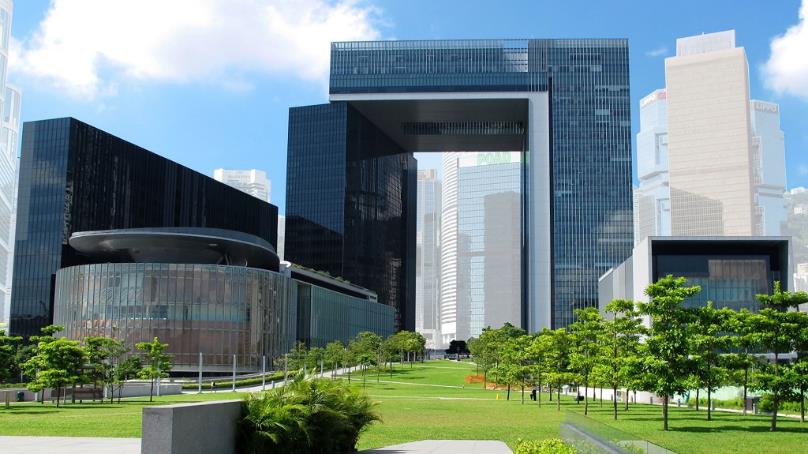 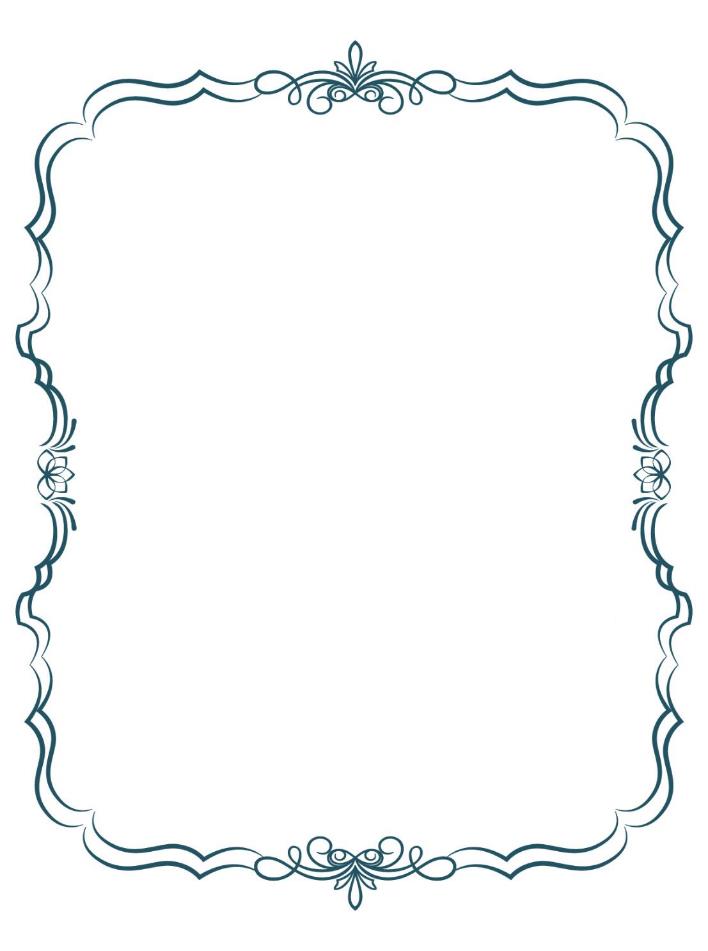 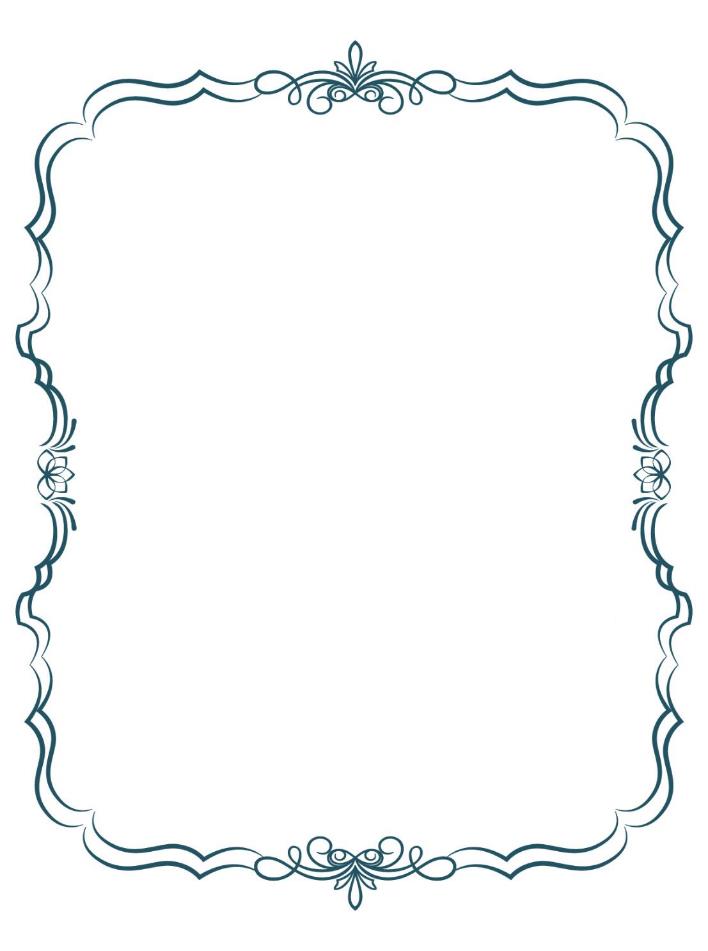 Unit Overview Hong Kong Government and IModule 22Hong Kong Government and IContent Part 1:  The principle of “One Country, Two Systems”Task 1  Understanding “One Country, Two Systems”Task 2 “One Country, Two Systems” and the related conceptsLanguage Support I: Giving Supporting EvidenceTask 3 Writing Task: “One Country, Two Systems”Part 2:  What is the decision-making process of the HKSAR Government?Task 1 Who participate in making and implementing policies in Hong   Kong?Task 2 How are policies made and implemented within the HKSARGovernment? Task 3 Understanding the decision-making process of the HKSAR  Government  	Language Support II: Sequencing and Linking Ideas 	Task 4 Describing the decision-making process? Part 3: My vocabulary piggy-bank and learning recordTask 1 Finding useful expressions for “Hong Kong Government and I” Task 2 My choice of the most useful words and expressionsTask 3 My learning record of “Hong Kong Government and I”Part 1  The principle of “One Country, Two Systems”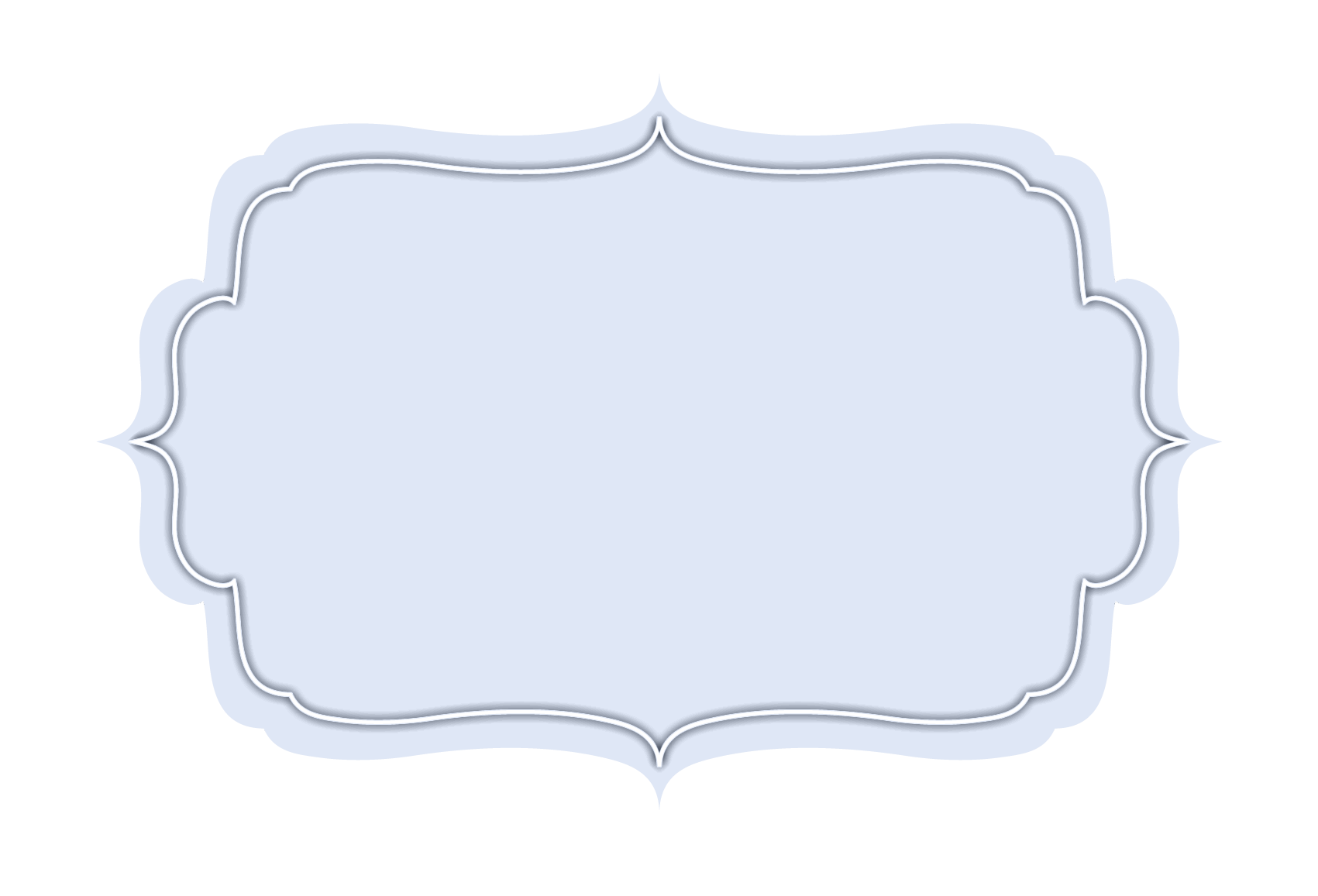 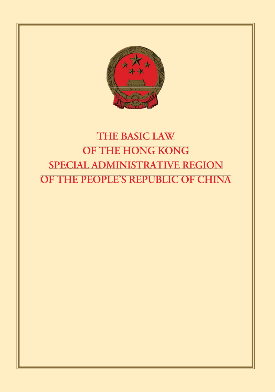 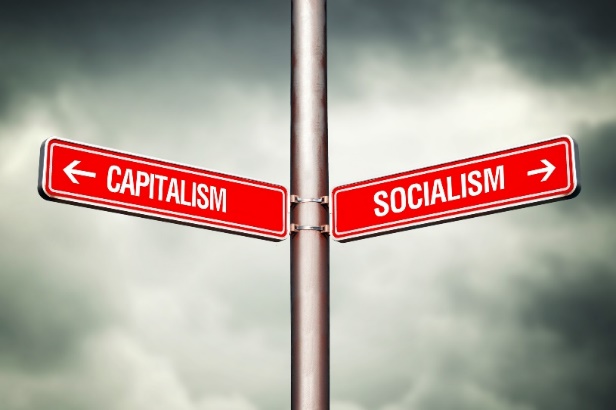 Vocabulary building exercise Match the following vocabulary items with their meaning on the right. Put the number in the middle column. 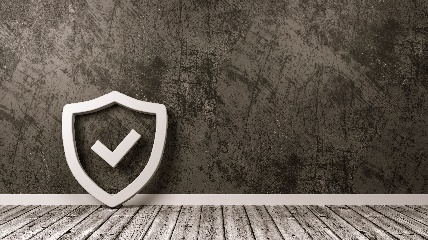 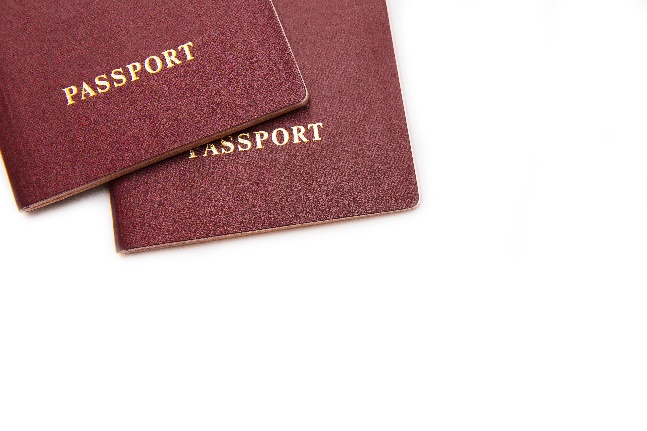 Task 1 Understanding “One Country, Two Systems”Read Source 1 and answer the questions.Source 1Source: Adapted from Basic Law: Best Guarantee of “One Country, Two Systems” Cornerstone of Hong Kong’s Prosperity and Stability. https://www.cso.gov.hk/eng/blog/blog20200503.htm With reference to Source 1, tick  “” the statements which provide accurate description of "One Country, Two Systems".  You may choose more than one. a. The Mainland and HKSAR practise different systems. That is, HKSAR practises socialist system and the Mainland practises capitalist system.  b. “One Country” is the prerequisite, foundation and core on which “Two Systems” is implemented. c. The HKSAR is an inalienable part of the PRC. d. The HKSAR is an independent administrative region. e. The HKSAR enjoys a high degree of autonomy and comes directly under the Central People's Government.  f. Within the framework of “Two Systems”, Renminbi is the legal tender in the HKSAR. g. The Basic Law safeguards the fundamental rights and freedoms enjoyed by Hong Kong residents. h. On the basis of “One Country”, the HKSAR exercises the principle of “Hong Kong people administering Hong Kong” and a high degree of autonomy, and enjoys executive, legislative and independent judicial power, including that of final adjudication.Task 2 “One Country, Two Systems” and the related conceptsIdentify which sources of information show the policies that are related to the concepts of  “One Country, Two Systems”, “high degree of autonomy” and “Hong Kong people administering Hong Kong”. Some have been done as examples. Put the numbers beside each concept.Task 3 Writing Task: "One Country, Two Systems"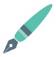 Peter Chan who lives and studies on the Mainland is going to do a project about the principle of “One Country, Two Systems”. He is asking for your help on WhatsApp. 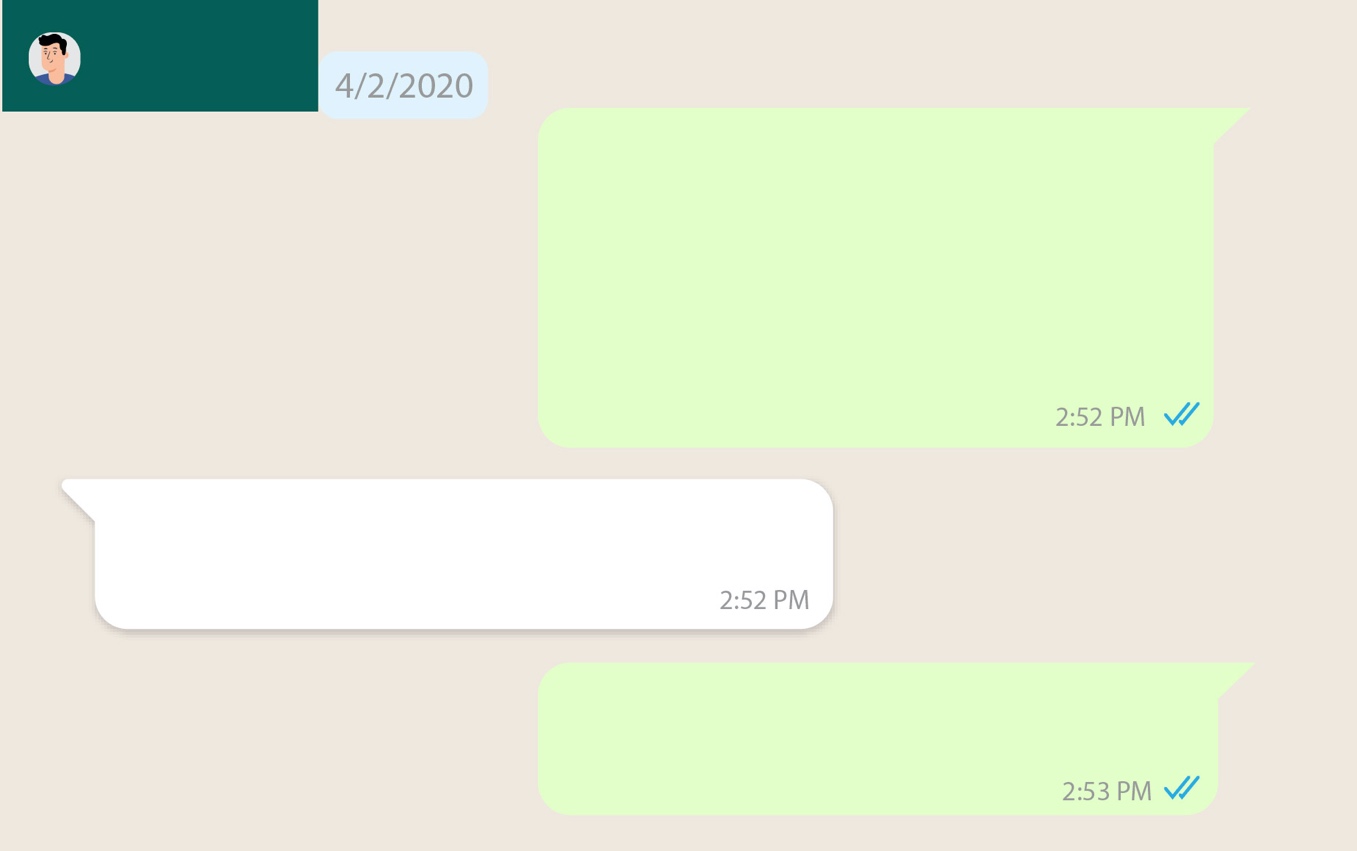 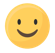 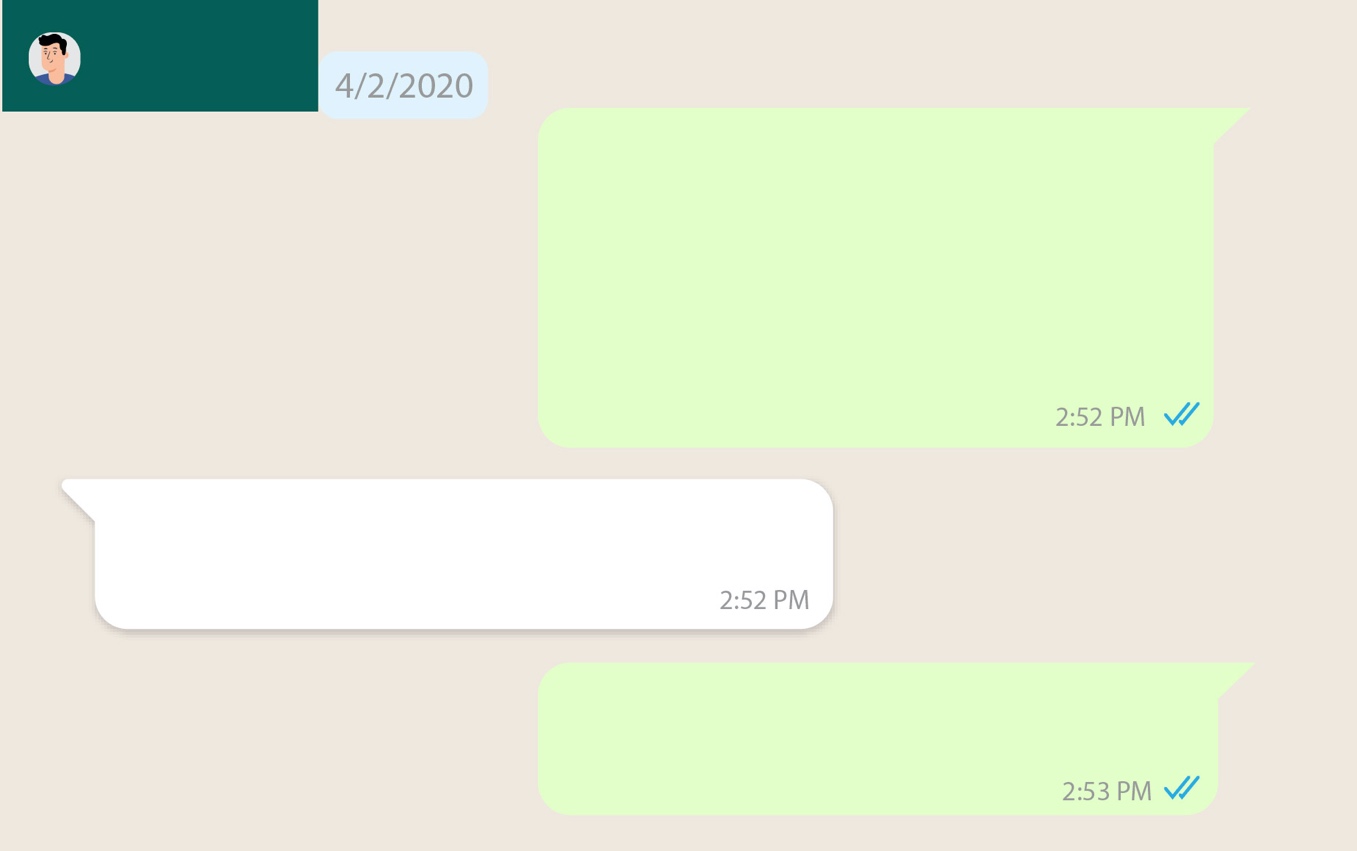 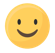 Write about the four concepts in relation to the principle of “One Country, Two Systems” to help Peter. Refer to Sources 1-10 in Task 2 for information.Language Support I below can also help you to complete your writing.  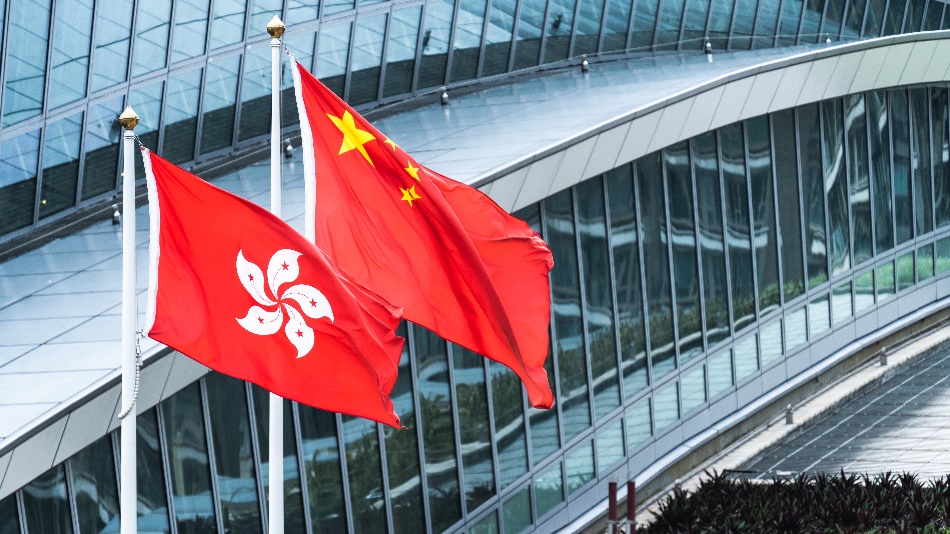 “One Country, Two Systems”About “One Country, Two Systems” and the two related important concepts, namely,____________________________________________________________________________________________________________________________________I will explain to you one by one.	“One Country, Two Systems” is a holistic concept and the Basic Law clearly articulates the concept of “One Country”. According to the Basic Law, _________________________________________________________________________________________________________________________________________________________________________________________________________________________________________________________________________________________	Within the framework of “Two Systems”, the HKSAR retains its capitalist system and lifestyle by implementing a system which is different from that of our nation. ______________________________________________________________  ______________________________________________________________________________________________________________________________________________________________________________________________________________________________________________________________________________________________________________________________________________________________________________________________________________________________Hong Kong is given a high degree of autonomy and largely governs itself. ____________________________________________________________________________________________________________________________________________________________________________________________________________________________________________________________________________________
     The concept of “a high degree of autonomy” also ensures that Hong Kong people can administer Hong Kong by themselves. ___________________________________ ________________________________________________________________________________________________________________________________________________________________________________________________________________________________________________________________________________________________________________________________________________________________________________________________________________________________________________________________________________________________________________________________________________________________________	To conclude, the principle of “One Country, Two Systems” and the two important concepts, namely _____________________________________________
_____________________________________________________________________best safeguard the prosperity and stability of Hong Kong.Part 2:  What is the decision-making process of the HKSAR Government?Under the Basic Law, the HKSAR Government has the right to make policies and create laws according to the needs of the general public. In this part, we will study who are involved in the policy-making process and how decisions are made in the creation and implementation of policies. Let’s read an imaginary case first. You will understand how policies are made in Hong Kong. 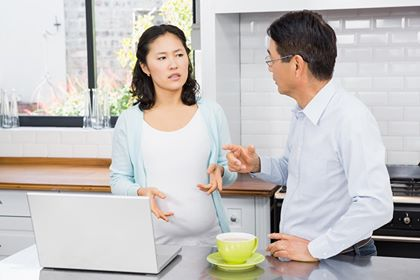 Time to think:Do you think the employer’s comment that the female worker is not suitable for work because she is pregnant is fair?  Why/why not? __________________________________________________________________    
       __________________________________________________________________What does the Government do to eliminate the problem mentioned in Question (1)?__________________________________________________________________Task 1 Who participate in making and implementing policies in Hong Kong?Policies are the action plans taken by different institutions of the political structure to achieve certain goals.  Political Structure of the HKSARRefer to the diagram showing the political structure of the HKSAR on the previous page. Complete the table below with the names of institutions and the related person or organisations based on their characteristics. *Principal officials: including the Chief Secretary, Financial Secretary, Secretary for Justice and heads of government bureau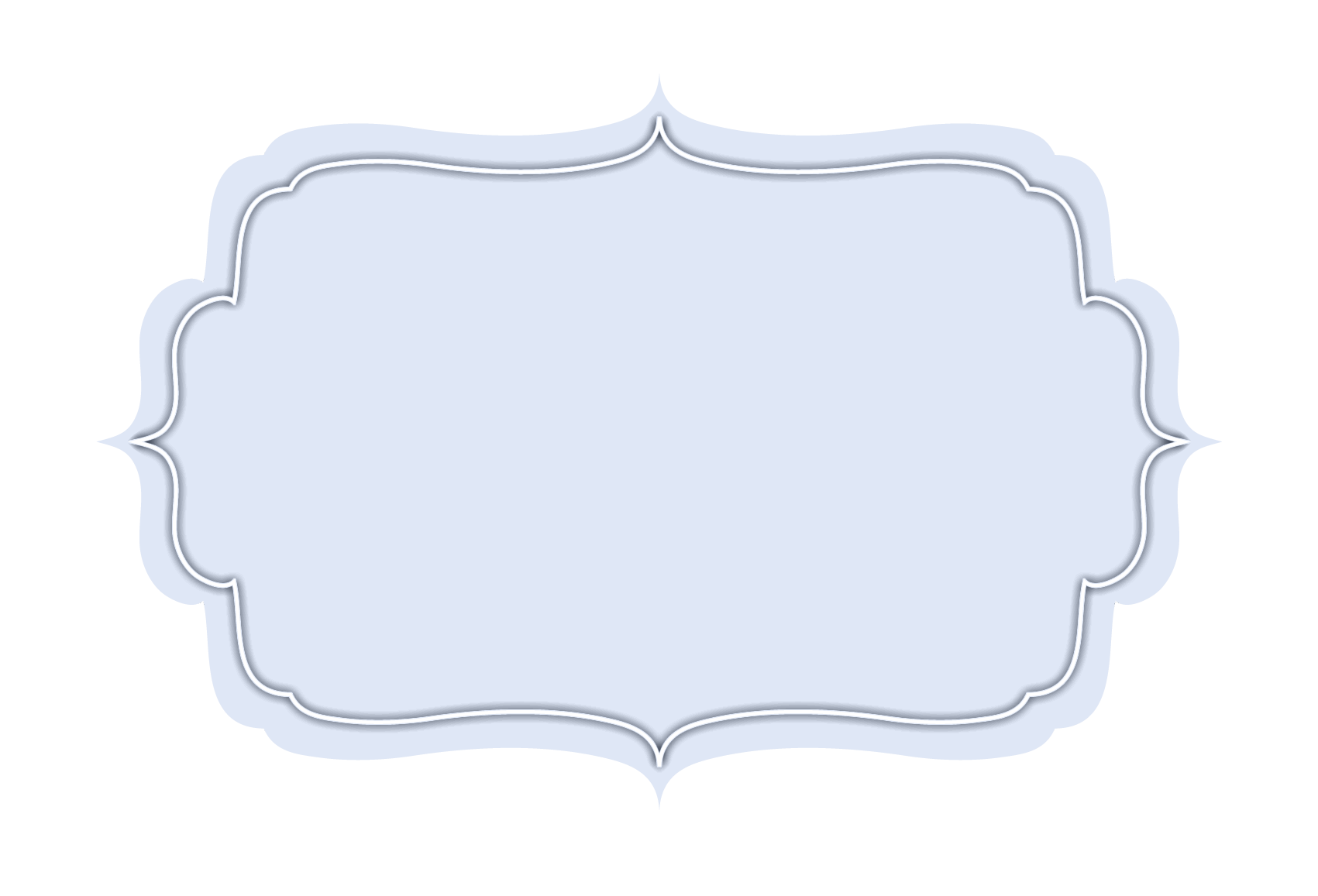 2. 	Based on the information in the table on the previous page, answer the following questions. Which organisation does the Chief Executive consult when making important policies?________________________________________________________________    
    _______________________________________________________________Which institution is responsible for passing the laws?________________________________________________________________ 
    ________________________________________________________________Which institution is responsible for the formulation and implementation of policies?________________________________________________________________
    ________________________________________________________________Which institution is responsible for debating and voting for the bills? ________________________________________________________________________________________________________________________________Which institution is responsible for hearing all prosecutions and civil disputes? ________________________________________________________________
    ________________________________________________________________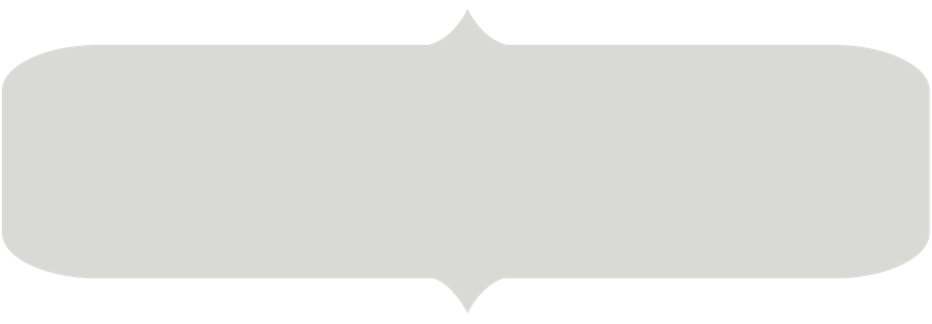 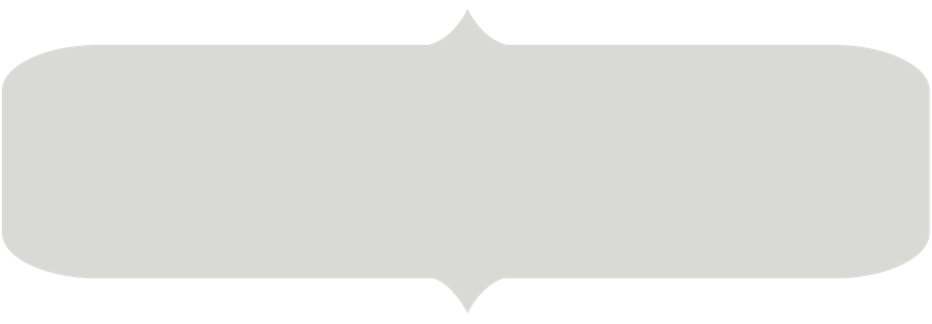 To protect people from being discriminated, sex discrimination ordinance was created in Hong Kong in 1996. Here is the flow chart showing who were involved in making and implementing the ordinance. General policy-making process 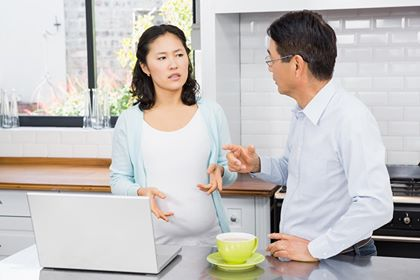 Do you think that the Hong Kong residents can be involved in the policy-making process? If yes, how are they involved?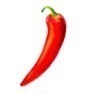 ______________________________________________________________________________________________________________________________________________________________________________________________________Task 2 How are policies made and implemented within the HKSAR Government? Label each stage of policy-making process in the heading using the words given.  You may need to change the part of speech of some words to fill in the other blanks. An example is given. Policy-making processTask 3 Understanding the decision-making process of the HKSAR GovernmentDecision-making Process specifies four major components, namely, input, decision, output and feedback. The process first receives inputs from its environment. The inputs usually exist in the form of general public’s needs. After a series of actions such as reviewing and evaluating proposals undertaken by policy-makers, outputs are formed. The outputs can exist in the form of laws, policies and/or judicial decisions. Notice that a feedback loop exists. This allows the outputs made change the future inputs when problems arise in implementing the new policy. With this, the new policy set may evolve depending on needs over time. As the different stages in the policy-making process are related to decision making, policy-making process are highly associated with the decision-making process.A decision-making process is presented below. Fill in the blanks using the words given.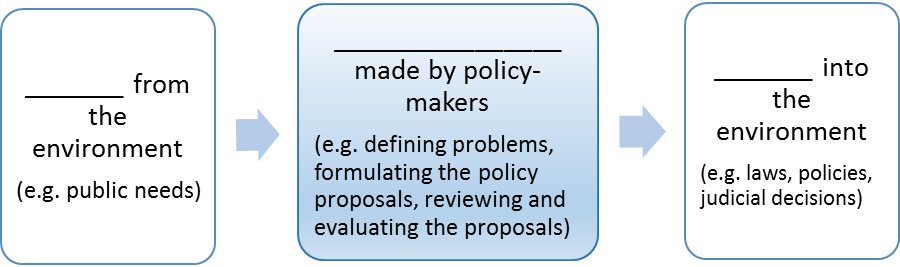 The policy-making process you read in Task 1 is an example of decision-making. Thus, the policy-making process and the decision-making process share similarities. Match the stages of the policy-making process in Task 2 with the components of the decision-making process. [Hint: Each component can match more than one stage of the system.]Case study – Increasing the maximum seating capacity of the public light busesIt is often difficult to get a seat in a public light bus during rush hours in Hong Kong. As a result, demands to raise its maximum seating capacity were made some time ago. The following presents the background and the legislative process of the case. Read it and analyse it using the decision-making process. 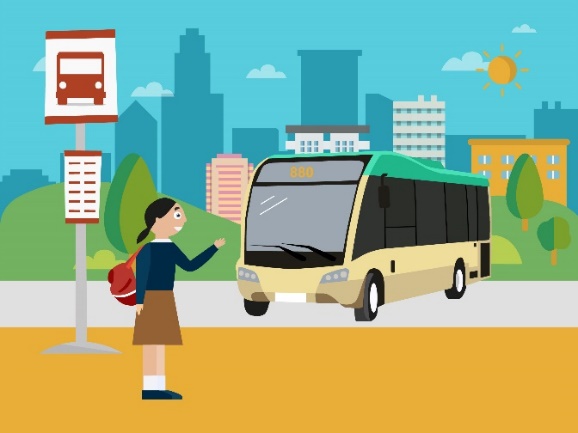 Information about increasing the maximum seating capacity of public light buses (PLBs)BackgroundThe passenger demand during peak periods had generally increased, but services provided by some green minibus (GMB) routes were not sufficient to meet the demand. Also, nearly 60% of GMB route packages made a loss in the financial year 2014/15 as the railway network was expanding.  Legislative process In December 2014, the GMB trade union proposed increasing the maximum number of seats from 16 to 20.  In response to this, the preliminary assessment of its impact on the PLB trade and other transport trades was conducted. Meanwhile, they had different opinions towards the proposal. Before making any decision, the Government commissioned a consultant to conduct an in-depth study. It was proposed that the number of seats in both green and red minibuses should be increased by not more than three. Further analysis was done for the exact number.In December 2016, the Transport Advisory Committee under the Transport and Housing Bureau confirmed its support for the proposal to increase the maximum seating capacity of all PLBs to 19. To allow the new maximum seating capacity of light buses to take effect, the original definition of “light bus” under the Road Traffic Ordinance had to be revised. The amendment bill was then introduced into the Legislative Council in the second quarter of 2017. Since 7 July 2017, the policy has come into effect. Minibus operators have been given the discretion to increase the seating capacity by up to 19.After the implementation of the new maximum seating capacity, the supply of, the demand for, and the operation of PLB services were reviewed in the fourth quarter of 2018.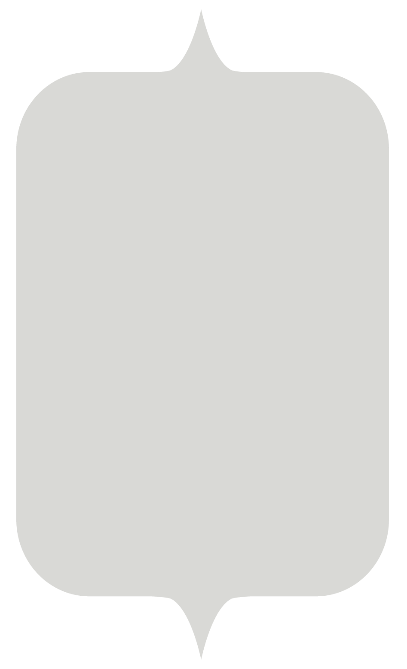 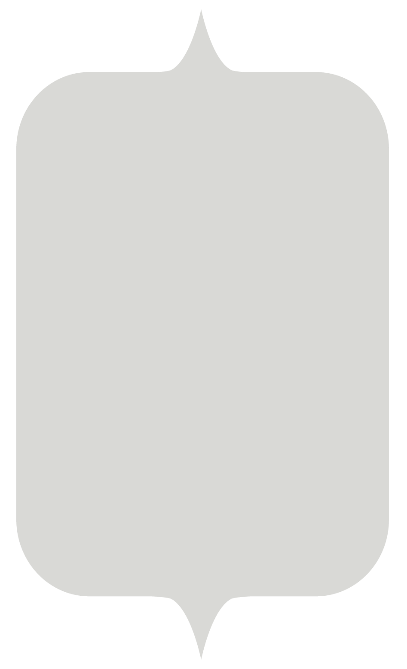 Sources: https://www.legco.gov.hk/yr16-17/english/panels/tp/papers/tp20161216cb4-285-3-e.pdfhttps://www.hongkongextras.com/_minibus_public_light_bus.htmlhttps://www.info.gov.hk/gia/general/201801/24/P2018012400274.htmIn the article, underline the inputs with solid lines; underline the decision with wavy lines;  underline the outputs with dashed lines; and underline the feedback with double lines. An example has already been given in the article.Analyse the whole process using the decision-making process. Fill in the information related to “input”, “decision”, “output” and “feedback” in the chart “Decision-making process” on p.23. Some have been done as examples.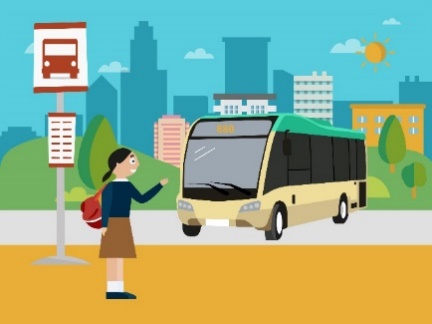 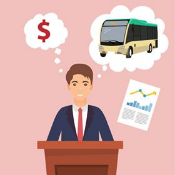 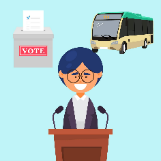 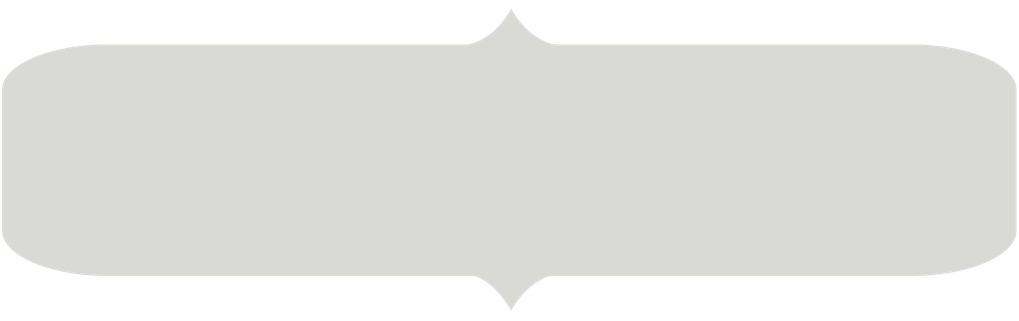 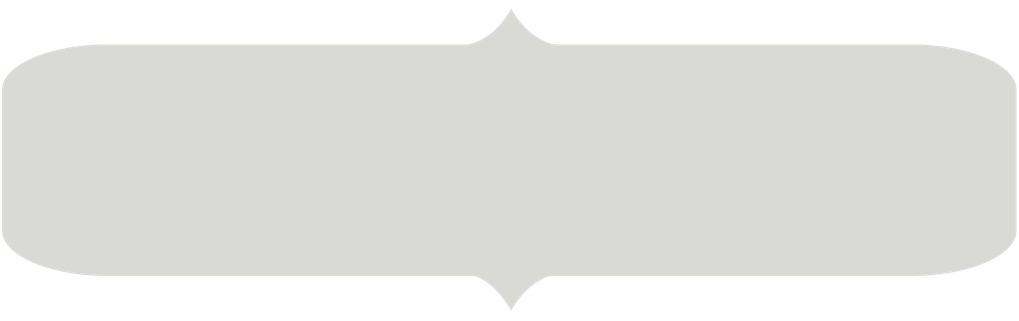 Task 4 Describing the decision-making process
With reference to the diagram of “Decision-making process” (P.19) and Language Support II (P.22), describe the decision-making process of the HKSAR Government regarding the increasing the maximum seating capacity of the public light buses.____________________________________________________________________________________________________________________________________________________________________________________________________________________________________________________________________________________________________________________________________________________________________________________________________________________________________________________________________________________________________________________________________________________________________________________________________________________________________________________________________________________________________________________________________________________________________________________________________________________________________________________________________________________________________________________________________________________________________________________________________________________________________________________________________________________________________________________________________________________________________________________________________________________________________________________________________________________________________________________________________________________________________________________________________________________________________________________________________________________________________________________________________________________________________________________________________________________________________________________________________________It is worth nothing that the decision-making process may not be conducted in a linear direction. Depending on the circumstances, it may revert to previous components or even end in any component without completing the process.Peer evaluation Give your essay in Question (b) to your neighbouring classmate and ask him/her to complete the peer evaluation form below. Remind your classmate to sign the form before returning it to you.Peer Evaluation Form* You are encouraged to write down a few words to give encouragement and support to your classmate such as “Nice work!”, “Interesting”, “I like the way you write about ….”,“You are making good progress.”, “Your work will be better if you can ….”, “More effort is needed, especially in …Part 3:  My vocabulary bank and learning recordIn this part, you will revise the topic vocabulary and evaluate your learning. 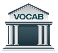            My vocabulary bank Task 1 Finding useful expressions for “Hong Kong Government and I” Fill in the blanks of the subject-specific vocabulary, general academic vocabulary and linking words from the two readings in the unit. Some are already done as examples. The principle of “One Country, Two Systems” What is the decision-making process of the HKSAR Government?Task 2 My choice of the most useful words and expressions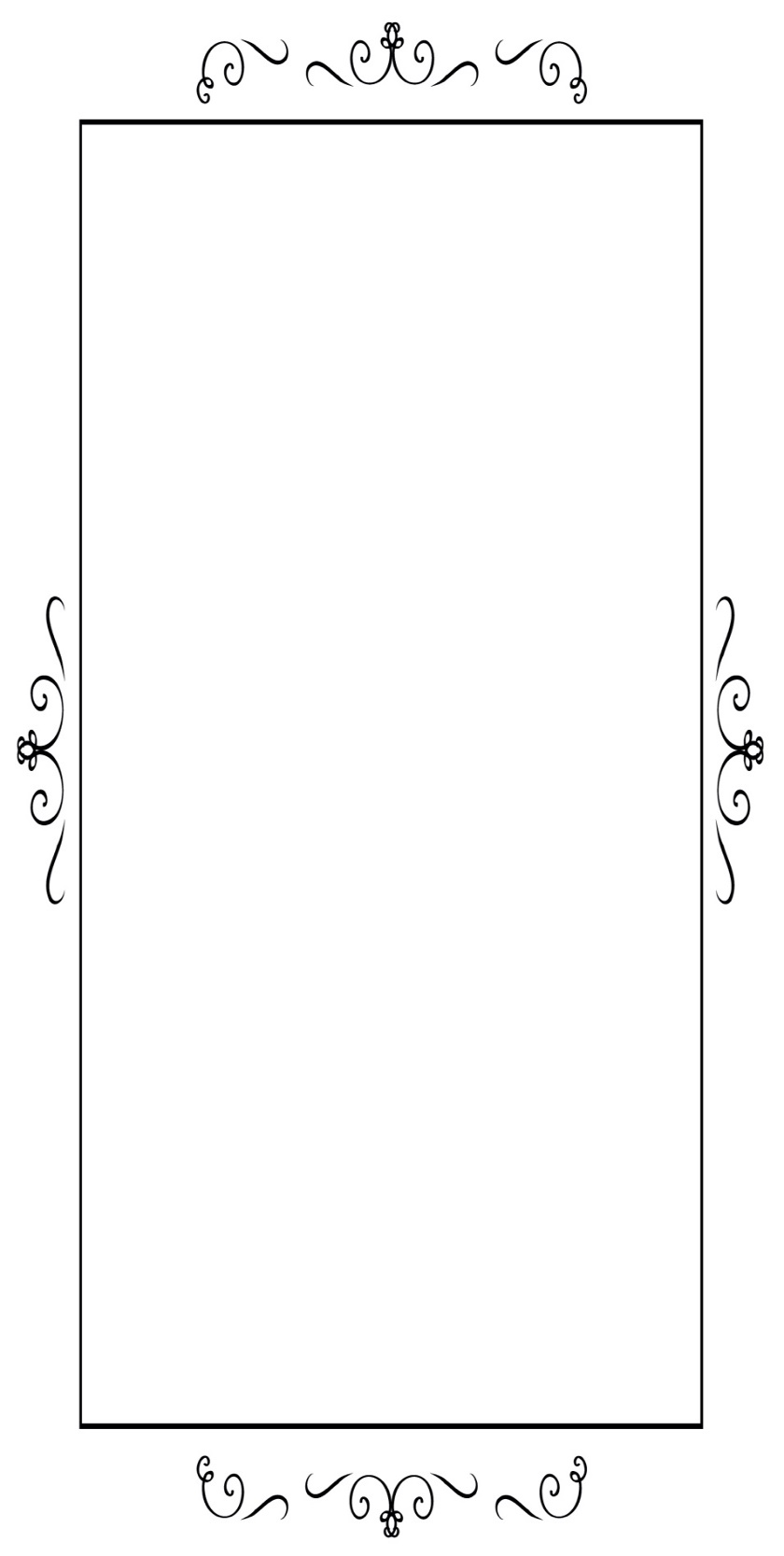 In the space below, write:FIVE top most useful subject-specific words, FIVE general academic words, and THREE linking words you have learnt in this unit.Compare your choice with your neighbouring classmate; see if there are similarities and differences and discuss.Subject-specific words____________________________________________________________________________________________________________________________________General academic words____________________________________________________________________________________________________________________________________Linking words____________________________________________________________________________________________________________________________________Task 3 My learning record of “Hong Kong Government and I”Put a tick (√) if you think you can manage the item in this unit.Do I know …Strand6Module Hong Kong Government and ITarget Class LevelS3Learning ObjectivesContent:Students can:tell the principle of “One Country, Two Systems” and the related conceptstell who participate in the policy-making process in Hong Kongdescribe how the polices are made and implemented in Hong Konganalyse a government policy using the policy-making process and decision-making process Language: Students can:give reference using the phrase “according to” and its variants to further support an answer write sentences with sequencing words to describe the decision-making processIn accordance with the Constitution of the People’s Republic of China (PRC), the National People’s Congress enacts the Basic Law. The Basic Law is a constitutional document of the Hong Kong Special Administrative Region (HKSAR). It prescribes the laws and systems to be practised in Hong Kong and ensures the implementation of the basic policies of PRC regarding Hong Kong. Under the principle of “One Country, Two Systems”, HKSAR can keep its capitalist system while the Mainland practises the socialist system.  The HKSAR is authorised to have a high degree of autonomy and enjoys executive, legislative and independent judicial power, including that of final adjudication. Another arrangement is Hong Kong people administering Hong Kong, which means that HKSAR is ruled by local residents.      VocabularyMeaningautonomy9(1) matters that are connected with other countries administering      5(2) persons with the rights of living and working without restrictions in the territory(d) adjudication 8(3) the branch of a political structure responsible for making laws(e) judiciary6(4) protection against attack(f) executive7(5) ruling(g) legislative10(6) the part of a political structure responsible for the legal system(h) legislature 3(7) the branch of a political structure responsible for putting decisions or laws into effect.(i) defence4(8) the act of judging a case(k) foreign affairs1(9) self-governing(l) permanent residents2(10) law-makingThe HKSAR is an inalienable part and a local administrative region of the PRC, which enjoys a high degree of autonomy and comes directly under the Central People’s Government.“One Country” is the prerequisite, foundation and core on which “Two Systems” is implemented. On the basis of “One Country”, the HKSAR exercises the principle of “Hong Kong people administering Hong Kong” and a high degree of autonomy, and enjoys executive, legislative and independent judicial power, including that of final adjudication.The HKSAR retains its capitalist system and lifestyle by implementing a system which is different from that of our nation.ConceptSource (number)One Country 3, 5, 9Two Systems6, 7, 10High degree of autonomy2, 8Hong Kong people administering Hong Kong 1, 4When giving supporting evidence, these are the possible sentence structures to use:Examples:According to the Basic Law, the socialist system and policies shall not be practised in the HKSAR.With reference to the Basic Law, the socialist system and policies shall not be practised in the HKSAR.As stated in the Basic Law, the socialist system and policies shall not be practised in the HKSAR.Example:The Basic Law states that the socialist system and policies shall not be practised in the HKSAR.Institutions/person involved in making policiesInstitutions/person involved in making policiesCharacteristics of person/organisationRoles of person/ organisation in making policies________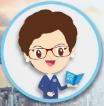 ________________________He / She is the head of the HKSAR.Signing bills passed by the Legislative Council________________________________________He / She is the head of the HKSAR Government.making decisions on government policiesBureaux, government departmentsThey consist of 3 Secretaries of Department, 13 bureaux and other government departments. (Refer to the diagram on the previous page.)Bureaux: Formulating policy proposals and introducing bills Government departments: implementing and enforcing laws and policies  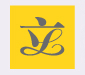 ____________________________________________________It is the legislature (law-making body) of the HKSAR. Approving or rejecting bills, and passing, amending and abolishing laws ____________________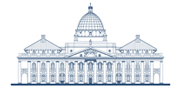 ____________________It refers to the courts and tribunals. It is independent of the executive authorities and legislature.Settling legal disputes Stages of the Policy-making processComponents of the Decision-making processStage 1: Initation InputStage 2: Consultation •Stage 3: FormulationDecisionStage 4: Making decisionsStage 5: Implementation and evaluationOutput and feedback Sequencing words can be used to show the order of actions in the decision-making process of the Government. The following are some examples: A comma is used after the sequencing words, except “before” and “after” when they introduce the sentence that describes the action.Example:Meanwhile, they had different opinions towards the proposal. After that, it becomes an ordinance.  Some sequencing words, such as “firstly”, “then” and “finally” can be used before verbs or auxiliary verbs without a comma. Example:It then became the final ordinance.  (active voice)The amendment bill was finally introduced into the Legislative Council in the second quarter of 2017.  (passive voice)The preposition “before” or “after” can come before the noun phrase. Example:After the implementation of the new maximum seating capacity, the supply of, the demand for, and the operation of PLB services were reviewed. DescriptionFeedbackNo star= minimum score; 5 stars = maximum scoreState the decision making process clearlyUse sequencing words to link up ideas. Good organisation of the contentOptional: Do you want to give any written feedback* to your classmate? Signature:Do you want to write better answers to questions in Life and Society (Secondary 1-3)? Good writing comes from well-written paragraphs and sentences. And well-written paragraphs and sentences are built with proper English vocabulary. Generally, English vocabulary can be sorted into three groups: subject-specific (專科的) vocabulary, general academic vocabulary, and logical connectors (linking words). Subject-specific vocabulary: key concepts specific to a subject, namely Life and Society or Integrated Humanities.General academic vocabulary: Words that are used more often in written texts rather than informal conversations. They help us express ideas more precisely. Logical connectors (linking words): conjunctions and phrases that connect ideas.Subject-specific vocabularyGeneral academic vocabularyLinking wordsBa__________ Law (n. ph.)cap_______ system (compound n.)Chief Exe_____________ (n. ph.)con__________ document (n. ph.)defence (n.)Exe_______ Council (n. ph.)for_____________ affairs (n. ph.)freedom (n.)high degree of au_______ (n.)Hong Kong people ad__________ Hong Kongju____________ power (n. ph.)Judiciary (n.)Leg__________ Council (n. ph.)legislature (n.)“One Country, Two Sy______”  (noun)                 per________ residents (n. ph.)rights (n.)so________ system (compound n.)Introducing the subjectregarding (prep.)appoint (v.)authorize (v.)consultation (n.)elect (v.)final ad_____________ (n. ph.)implement (v.)independent (adj.) interfere (v.)nominate (v.)practise (v.)pri___________ officials (n. ph.)principle (n.)prosperity (n.)safeguard (v.)stability (n.)Adding ideasas well asSpecifying as excluded from a category or groupexceptSubject-specific vocabularyGeneral academic vocabularyLinking wordsbureax (n.)decision-making pro___________ (compound n.)four components:in____________ (n.)de___________ (n.)out___________(n.)feed__________ (n.)amend________ bill (compound n.)d____________ bill (compound n.)exe___________ authorities (n. ph.)feed_________ loop (compound n.)government de_____________(compound n.)government Se______________(compound n.)in______________ parties (n. ph.)issues (n.)judiciary (n.)justice (n.)ordinance (n.)policy-making ________(compound n.)five stages:initiation (n.)con___________ (n.)corm__________ (n.)making _____________ (n.)implementation and evaluation (n. ph.)public in______________ (n. ph.)public op____________ (n. ph.)stakeholders (n.)abolished (v.)assent (n.)	context (n.) come into ef______for_____________ (n.) of policyinstitutions (n.)proposal (n.)reviewrevisesettle dis____________ (n.) sex dis__________________ (compound n.)Adding ideasNot only … but also …Showing contrastsBut HoweverShowing resultsThereforeGiving reasonsBecauseAsGiving purposesTo so as to Showing sequenceThenMeanwhileAfter that NextItemYes (√)/No () the principle of “One Country, Two Systems” and the related concepts?who participate in the policy-making process?how the polices are made and implemented?the decision-making process of the HKSAR Government?